28 августа 2018  йыл                                                        № 26                                   28  августа 2018 год Яны Ергэн  ауылы                                                                                                          с.Новый ЗирганО признании адреса присвоеннымРуководствуясь Федеральным законом от 06.10.2003 № 131-ФЗ "Об общих принципах организации местного самоуправления в Российской Федерации", Федеральным законом от 28.12.2013 № 443-ФЗ "О федеральной информационной адресной системе и о внесении изменений в Федеральный закон "Об общих принципах организации местного самоуправления в Российской Федерации", Постановление Правительства РФ от 22.05.2015 № 492 "О составе сведений об адресах, размещаемых в государственном адресном реестре, порядке межведомственного информационного взаимодействия при ведении государственного адресного реестра, о внесении изменений и признании утратившими силу некоторых актов Правительства Российской Федерации", ПОСТАНОВЛЯЮ:1. Признать присвоенными следующие адреса:– многоквартирному жилому дому с кадастровым номером: 02:50:150201:563, присвоить адрес: Российская Федерация, Республика Башкортостан, Хайбуллинский муниципальный район, Сельское поселение Новозирганский сельсовет, село Новый Зирган, улица З.Баракатова, дом 33, квартира 1;- многоквартирному жилому дому с кадастровым номером: 02:50:150201:576, присвоить адрес: Российская Федерация, Республика Башкортостан, Хайбуллинский муниципальный район, Сельское поселение Новозирганский сельсовет, село Новый Зирган, улица З.Баракатова, дом 37, квартира 1;- многоквартирному жилому дому с кадастровым номером: 02:50:150201:707, присвоить адрес: Российская Федерация, Республика Башкортостан, Хайбуллинский  муниципальный район, Сельское поселение Новозирганский сельсовет, село Новый Зирган, улица З.Баракатова, дом 37, квартира 2;- многоквартирному жилому дому с кадастровым номером: 02:50:150201:630,присвоить адрес: Российская Федерация, Республика Башкортостан, Хайбуллинский  муниципальный район, Сельское поселение Новозирганский сельсовет, село Новый Зирган, улица З.Баракатова, дом 65, квартира 2;           - многоквартирному жилому дому с кадастровым номером: 02:50:150201:639,присвоить адрес: Российская Федерация, Республика Башкортостан, Хайбуллинский  муниципальный район, Сельское поселение Новозирганский сельсовет, село Новый Зирган, улица З.Баракатова, дом 71, квартира 2;           - многоквартирному жилому дому с кадастровым номером: 02:50:150201:574,присвоить адрес: Российская Федерация, Республика Башкортостан, Хайбуллинский  муниципальный район, Сельское поселение Новозирганский сельсовет, село Новый Зирган, улица З.Баракатова, дом 98, квартира 2;            - многоквартирному жилому дому с кадастровым номером: 02:50:150201:633,присвоить адрес: Российская Федерация, Республика Башкортостан, Хайбуллинский  муниципальный район, Сельское поселение Новозирганский сельсовет, село Новый Зирган, улица Дружбы, дом 22, квартира 2;            - многоквартирному жилому дому с кадастровым номером: 02:50:150101:302,присвоить адрес: Российская Федерация, Республика Башкортостан, Хайбуллинский  муниципальный район, Сельское поселение Новозирганский сельсовет, деревня Илячево, улица Мира, дом 10, кВ.2;            - многоквартирному жилому дому с кадастровым номером: 02:50:150101:283,присвоить адрес: Российская Федерация, Республика Башкортостан, Хайбуллинский  муниципальный район, Сельское поселение Новозирганский сельсовет, деревня Илячево, улица Мира, дом 21, кВ.2;            - многоквартирному жилому дому с кадастровым номером: 02:50:150101:264,присвоить адрес: Российская Федерация, Республика Башкортостан, Хайбуллинский  муниципальный район, Сельское поселение Новозирганский сельсовет, деревня Илячево, улица Мира, дом 23, кВ.3;            - многоквартирному жилому дому с кадастровым номером: 02:50:150101:196,присвоить адрес: Российская Федерация, Республика Башкортостан, Хайбуллинский  муниципальный район, Сельское поселение Новозирганский сельсовет, деревня Илячево, улица Ю. Исянбаева, дом 11;2. Контроль за исполнением настоящего Постановления оставляю за собой.Глава сельского поселения Новозирганский сельсоветмуниципального районаХайбуллинский район                                                                              Х.М. ШариповБашкортостан Республикаһының Хәйбулла районы муниципаль районының Яңы Ергән ауыл советыауыл биләмәһе хакимиәте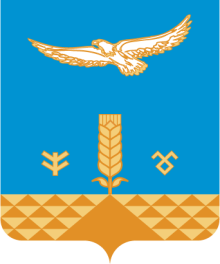 Администрация сельского     поселения Новозирганский сельсоветмуниципального районаХайбуллинский районРеспублики Башкортостан       Карар       ПОСТАНОВЛЕНИЕ